EDUCAUSE Sprint 2013 | Beyond MOOCs: Is IT Creating a New, Connected Age? How Technology Can Change Pedagogy July 31, 2013Hank Lucas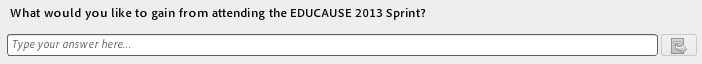 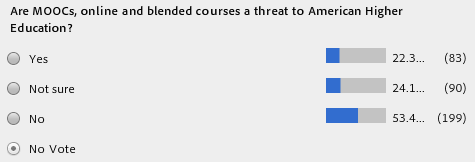 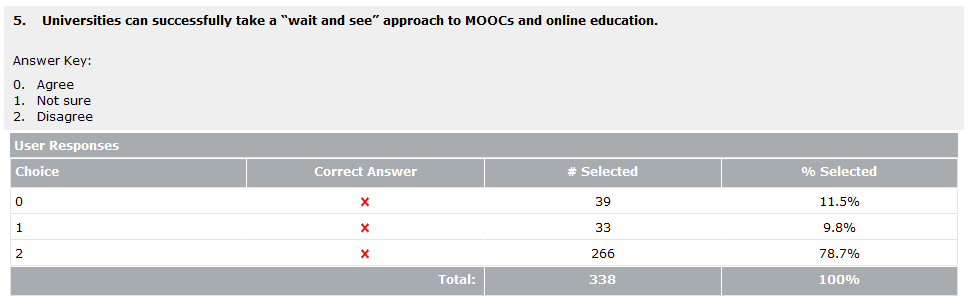 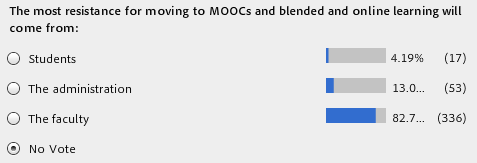 W. Eric L. Grimson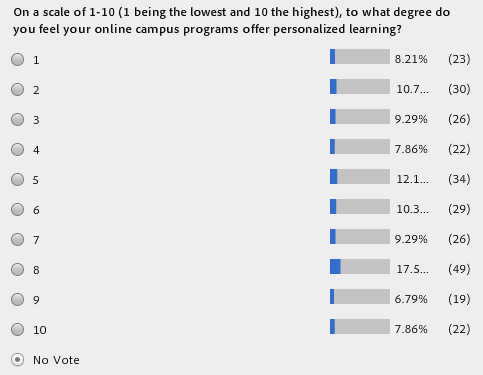 Susan Grajek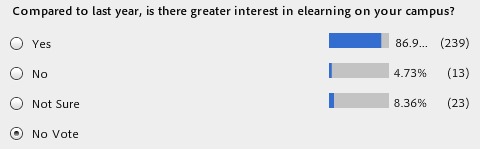 responsenew knowledge and understandingstrategiesinspirationknowledge, insight, trends, and best practicesGetting at the heart of how f2f teaching/learning is transformed onlinestrengthen my IT knowledge.understand future directions to provide leadershiplearning more about how technology is changing learning and the classroom experienceinformation on new technologies and ideastrendsNew Technology in useWhat are the trendsstrateegiesdesired changes and integration  trendsFinds out about the latest trendsnew ideasstrategiesNew instructor strategies using multimedia in online coursesLearn how I can better help studentstechnology tied to good pedagogystrategiespeer strategiesEileen 2: see how the pedagogy is changing based on the new course modelsdata related to what online learning is really suited forI want to teach betterlearning about anothersCost of producing online training vs ROIemphasis on the hownew pedagogiesevidence based technology impact on pedagogyLearning How To Enhance In-Classroom Activity Through Technologyinsight insightideas / use of technologieslearn how to support teachers in MOOCSbetter awareness of current educational technologyexplore what others are doing with MOOCseffective technologies to enhance student learningnew ideasideasUnderstanding of how pedagogy is related to technologyideas and strategiesideasUsing tech where tech makes senseideasideastrendsThe role of video and related mediainsightlessons learnedinspirationInsight and strategyideas we apply to courses right knowwhat works - video, chat, subgroupsbetter understandingdeeper experience of online conferencingideaswhat is going on in industry (trends, models, etc); ideas & insightideastechnologies that are effectivestrategiesideasFuture directionhow to transition into hybrid (on-line and brick and mortar) education for selected coursesteaching and learning strategiesMOOCs impact on Liberal Arts Collegesknowledge, best practicesforward looking best practiceschallenges and opportunities in engaging in MOOCs and other online educationimproving learning on campusinformation to share with my peerslearning on how technology has already changed pedagogysoft benchmarking with other schoolssee what the state of the art ishow technology can be used in the classroom to improve learning and teachinggain more knowledge and awarenessInterested in how data is being used, and how is it evaluatednew connections with insightful attendeesvideo strategyConnections with resources that show non-anecdotal data that support learning enhancement via technologyhow to measure successhear some practical examples of tech transforming pedagogyTrends in Tech to Pedogogytech n pedagogy what's in storenew ideaswhat technology I should attempt to use next quarter, being new to this universitylistening to what others have to say about this topicstrategies for using technologyinspirationpulse of perceptionsinsightstaying currentIdeas for how the library might capitalize on learning technologies to impact student learning/performanceinsight of changes and how to best prepare for thembest practices with effective use of technology; not just using technology for the sake of technologyhow pedagogy can change technologyhow to levarage MOOCs instead of fear themideas